МКОУ «Ново-Дмитриевская СОШ»Информация о проведении родительского  собранияс привлечением сотрудников  органов внутренних дел27.01.2021гРодители заслушали инспектора группы ДПС ОГИБДД ОМВД России по Тарумовскому району лейтенанта полиции Омарова Р.О. Специалист познакомил родителей со статистическими данными, касающимися количественных данных о ДТП с участием детей по республике. Далее докладчик подробно остановился на правилах дорожного движения для пешеходов, переходящих дорогу; на правилах безопасного поведения на остановках общественного транспорта, при поездках в автобусах, а так же заострил внимание на правилах перевозки детей. Озвучена информация о санкциях за данный вид нарушения, а также о мерах, принимаемых Госавтоинспекцией и другими заинтересованными организациями по предупреждению детского дорожно-транспортного травматизма.В заключение своего выступления инспектор поблагодарил родителей и педагогов за ответственное отношение к воспитанию детей и профилактике дорожного травматизма.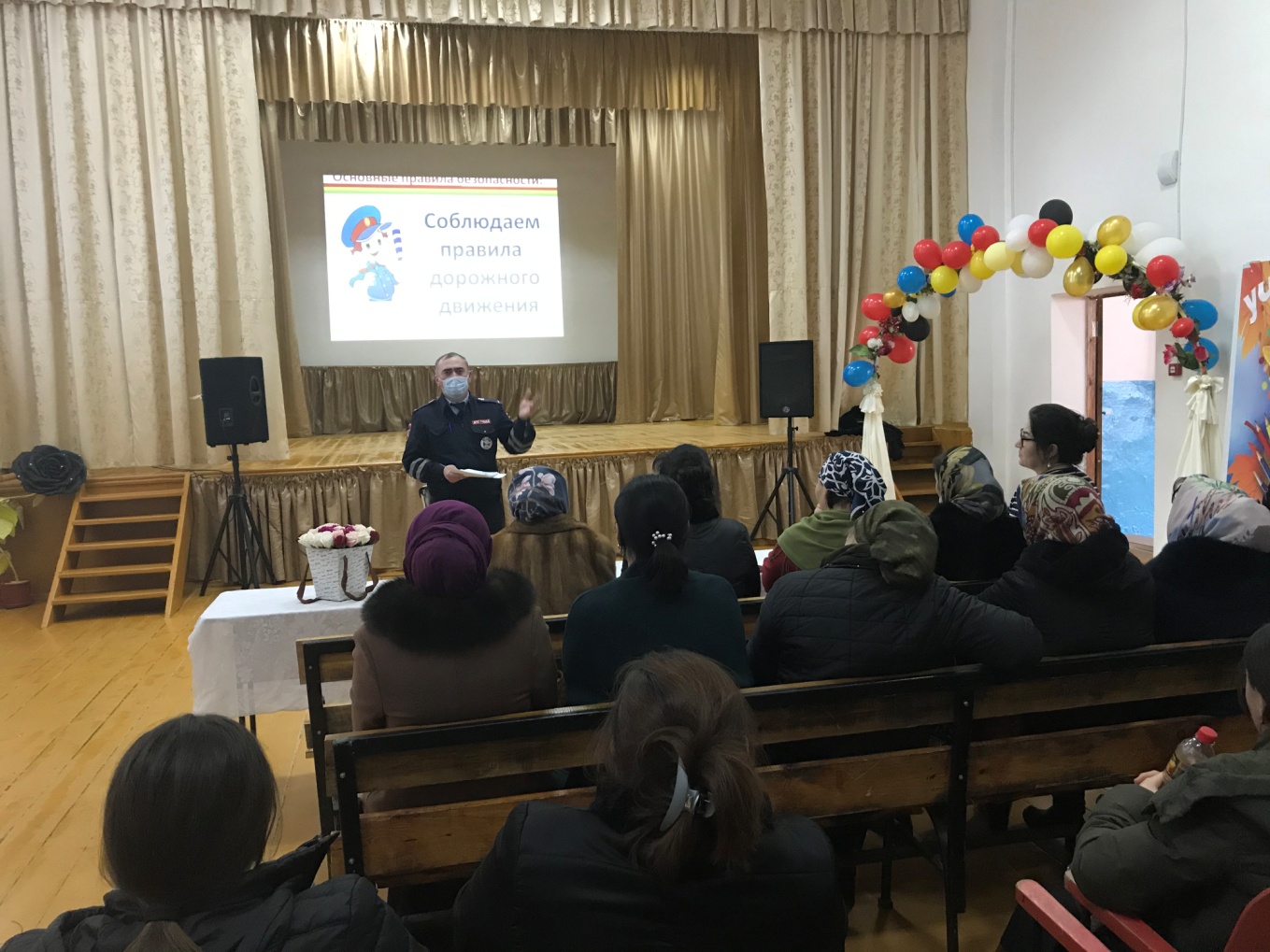 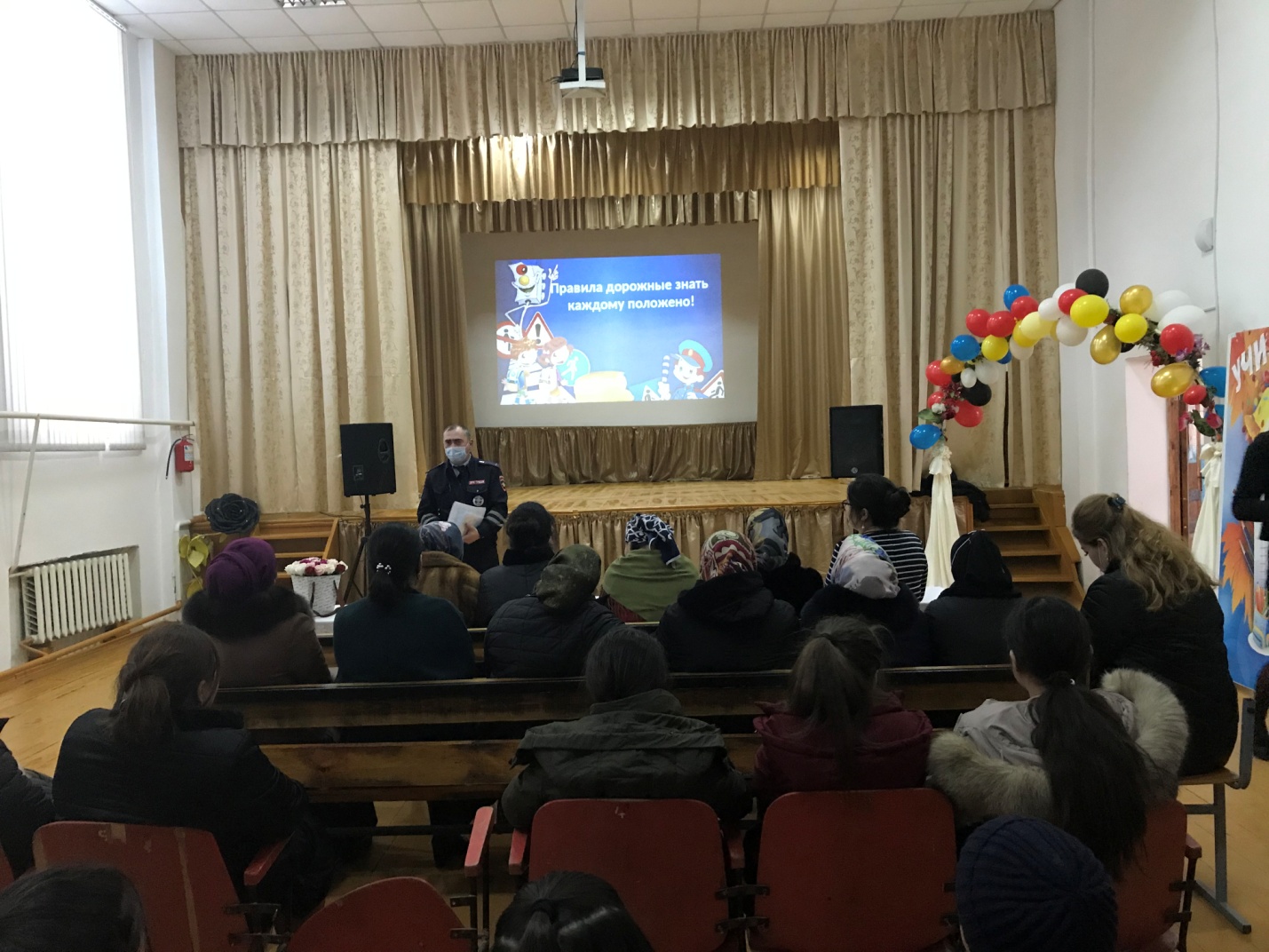 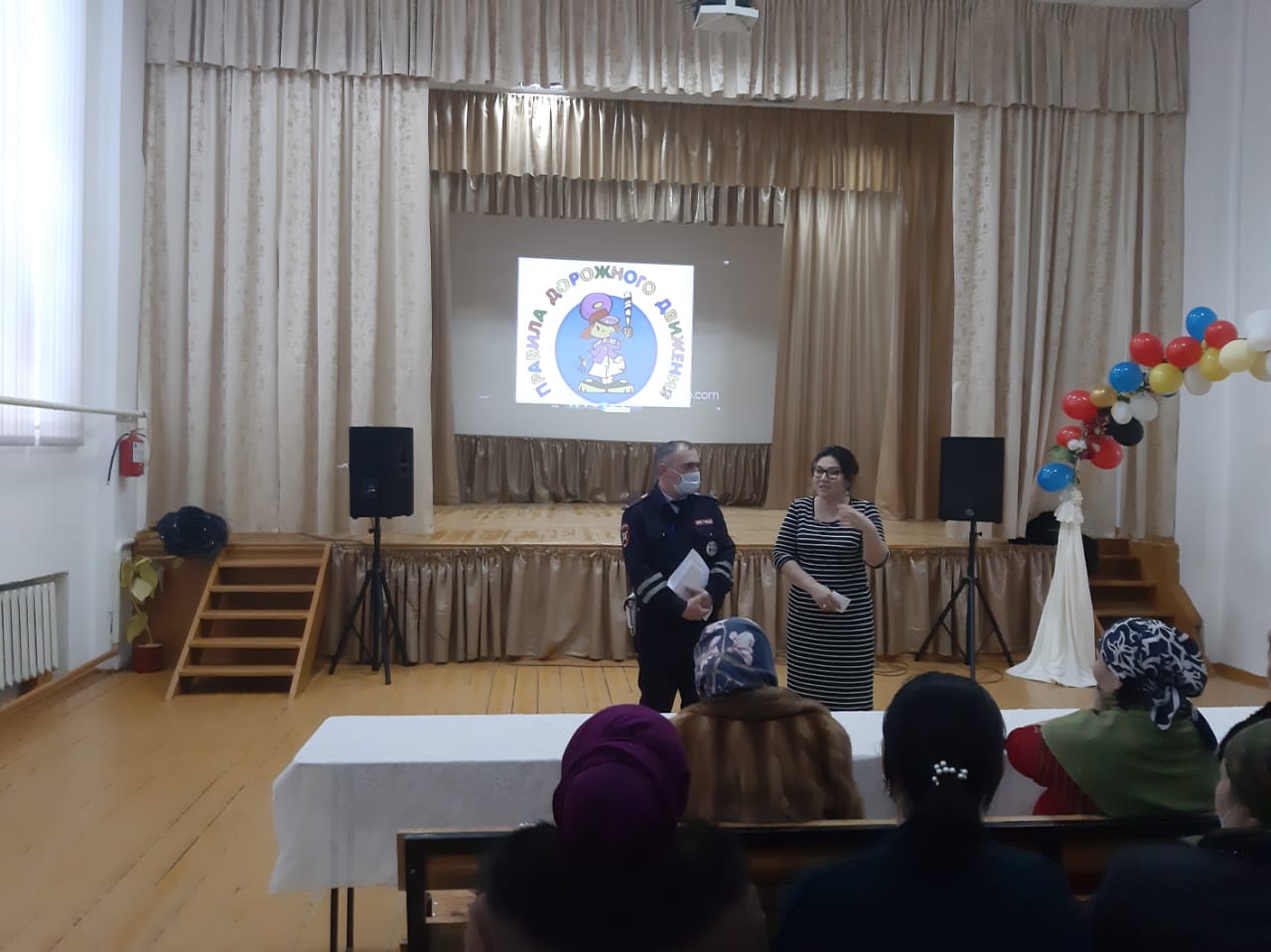 